Ergebnisse LG1-Körungen 2015Ergebnisse Körung am 21.11.2015 in BordesholmKstl: Edeltraut Schneider - Körmeister: Hans-Peter Schweimer - Lehrhelfer: Raphael Graf
Am 21.11.2015 fand die letzte Körung in unserer Landesgruppe in diesem Jahr statt. Das zuverlässig schlechte Wetter der letzten Tage machte auch bei dieser Veranstaltung keine Ausnahme. 
Von den 19 gemeldeten Teams stellten sich 18 den erforderlichen Überprüfungen. Festzustellen ist hierbei, dass alle das Ziel erreicht und mit überwiegend hervorragenden TSB-Ergebnissen absolviert haben. Der eingesetzte Lehrhelfer Rapfael Graf zeigte eine gradlinige, gleichmäßige super Helferleistung, welche vom Körmeister Hans Peter Schweimer nach Beendigung der TSB Überprüfung sehr gelobt wurde.
Die Landesgruppe bedankt sich bei der Ortsgruppe Bordesholm, bei allen Verantwortlichen und der Leiterin der Körstelle Edeltraut Schneider, die die Unterlagen hervorragend vorbereitet hatte sowie bei Manfred Kähmzow für seine Unterstützung. Ein weiterer Dank gilt der perfekten Schreibkraft Iris Pichler als Körmeister-Sekretärin, sowie der Kantinenmannschaft Patricia Donner, Birgit Wilms sowie Martina Wenzelewski.
Fazit!: Tolle Körung in kleinem aber sehr netten Rahmen, mit sehr guter Stimmung.
Hauke Clausen - Stv. LG-Zuchtwart


 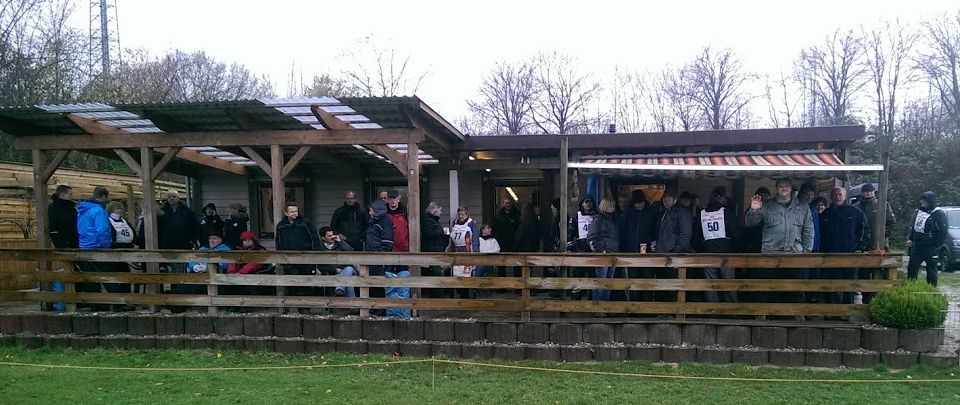 Ergebnisse Körung am 24.10.2015 in BardowickKstl: Anke Dangers - Körmeister: Bernd Weber - Lehrhelfer: Raphael Graf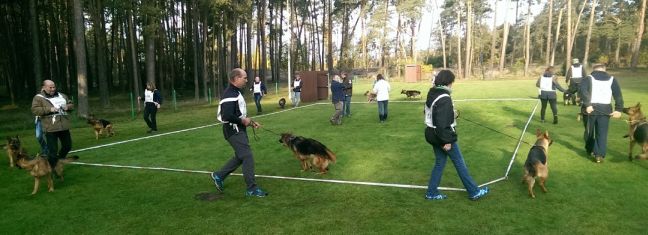 Ergebnisse Körung am 08.08.2015 in BuxtehudeKstl: Irmgard Hebrank - Körmeister: Hans-Jürgen Begier - Lehrhelfer: Andreas HappelKurzbericht und Ergebnisse Körung am 20.06.2015 in Kiel-VieburgKstl: Gisela Tautz - Körmeister: Hans-Jürgen Begier - Lehrhelfer: Sebastian Schütt 
Die 3. Körung fand am 20.06.2015 in der OG Kiel-Vieburg, die zum ersten Mal seit vielen Jahren wieder eine solche Zuchtveranstaltung ausrichtete, statt. Dem Körmeister Hans-Jürgen Begier wurden bei angenehmen Witterungsbedingungen 10 Hunde zur Wieder- und 9 Hunde zur Neuankörungen vorgeführt, von denen alle mit ausgeprägtem TSB angekört werden konnten.
Die gleichmäßige Arbeit des eingesetzten LG-Lehrhelfers Sebastian Schütt wurde von vielen Seiten einhellig gelobt. Das Team der OG Kiel-Vieburg um die Körstellenleiterin Gisela Tautz bot eine sehr gut vorbereitete und reibungslos ablaufende Veranstaltung. Ein herzliches Dankeschön gilt dem amtierenden Körmeister, dem eingesetzten Lehrhelfer und allen an der Durchführung der Körung beteiligten Helfern.
Bernd Weber - LG-ZuchtwartErgebnislisteKurzbericht und Ergebnisse Körung am 09.05.2015 in NorderstedtKstl: Martina Paahsen - Körmeister: Hans-Peter Schweimer - Lehrhelfer: Yancho KostovAm 09.05.2015 fand die 2. Körung des Jahres in der Ortsgruppe Norderstedt statt. Bei durchwachsenem Wetter wurden dem Körmeister 11 Hunde vorgestellt, die alle sehr überzeugende TSB-Arbeiten zeigten und somit problemlos gekört werden konnten. Es war aufgrund der geringen Meldezahl eine sehr übersichtliche Veranstaltung und wurde von der Ortsgruppe Norderstedt wie gewohnt hervorragend organisiert und durchgeführt.Wir bedanken uns herzlich bei allen beteiligten Helfern, ebenso beim Körmeister sowie beim eingesetzten Lehrhelfer für die gleichmäßige und sehr gute Arbeit. Nachfolgend die Ergebnisse: Hans-Peter SchweimerKurzbericht und Ergebnisse Körung am 29.03.2015 in BarmstedtKstl: Manfred Kähmzow - Körmeister: Bernd Weber - Lehrhelfer: Andreas Happel
Die erste Körung 2015 fand in der OG Barmstedt statt. Insgesamt erneut eine von der Ortsgruppe hervorragend organisierte Veranstaltung. 

Wir bedanken uns recht herzlich beim Körstellenleiter Manfred Kähmzow und allen beteiligten Helfern und Helferinnen. Ebenfalls Dank an unseren Körmeister Bernd Weber sowie an unseren Lehrhelfer Andreas Happel für die sehr gute und gleichmäßige Helferarbeit.Es waren 28 Teilnehmer gemeldet, von denen dem Körmeister 25 vorgeführt wurden. Davon konnten 24 das Ziel einer erfolgreichen Körung souverän erreichen. Ein Teilnehmer wurde wegen mangelnder Führigkeit nicht gekört. Nachfolgend die Ergebnisliste.

Hans-Peter Schweimer - Stv. LG-VorsitzenderErgebnislisteErgebnislisteErgebnislisteName des Hundes
ZB-Nr., ID-Nr., ZuchtbewertungName des Hundes
ZB-Nr., ID-Nr., ZuchtbewertungName des Hundes
ZB-Nr., ID-Nr., ZuchtbewertungEigentümer
HundeführerEigentümer
HundeführerEigentümer
HundeführerNr.Name des Hundes
ZB-Nr., ID-Nr., ZuchtbewertungName des Hundes
ZB-Nr., ID-Nr., ZuchtbewertungName des Hundes
ZB-Nr., ID-Nr., ZuchtbewertungEigentümer
HundeführerEigentümer
HundeführerEigentümer
HundeführerErgebnisErgebnisNr.Name des Hundes
ZB-Nr., ID-Nr., ZuchtbewertungName des Hundes
ZB-Nr., ID-Nr., ZuchtbewertungName des Hundes
ZB-Nr., ID-Nr., ZuchtbewertungEigentümer
HundeführerEigentümer
HundeführerEigentümer
HundeführerErgebnisErgebnisName des Hundes
ZB-Nr., ID-Nr., ZuchtbewertungName des Hundes
ZB-Nr., ID-Nr., ZuchtbewertungName des Hundes
ZB-Nr., ID-Nr., ZuchtbewertungEigentümer
HundeführerEigentümer
HundeführerEigentümer
HundeführerWiederankörung RüdenWiederankörung RüdenWiederankörung RüdenWiederankörung RüdenWiederankörung RüdenWiederankörung RüdenWiederankörung RüdenDracula von Di CaprioDracula von Di CaprioDracula von Di CaprioDracula von Di CaprioRita Thomsen
Rita ThomsenRita Thomsen
Rita ThomsenRita Thomsen
Rita ThomsenRita Thomsen
Rita ThomsenbestandenbestandenbestandenDracula von Di CaprioDracula von Di CaprioDracula von Di CaprioDracula von Di CaprioRita Thomsen
Rita ThomsenRita Thomsen
Rita ThomsenRita Thomsen
Rita ThomsenRita Thomsen
Rita ThomsenbestandenbestandenbestandenSZ 2226422, B-A 3004, SGSZ 2226422, B-A 3004, SGSZ 2226422, B-A 3004, SGSZ 2226422, B-A 3004, SGSZ 2226422, B-A 3004, SGSZ 2226422, B-A 3004, SGSZ 2226422, B-A 3004, SGRita Thomsen
Rita ThomsenRita Thomsen
Rita ThomsenRita Thomsen
Rita ThomsenRita Thomsen
Rita ThomsenScott von der Ehrfelder-HölzungScott von der Ehrfelder-HölzungScott von der Ehrfelder-HölzungScott von der Ehrfelder-HölzungDieter Möller
Claudia Binder-DavidsDieter Möller
Claudia Binder-DavidsDieter Möller
Claudia Binder-DavidsDieter Möller
Claudia Binder-DavidsbestandenbestandenbestandenScott von der Ehrfelder-HölzungScott von der Ehrfelder-HölzungScott von der Ehrfelder-HölzungScott von der Ehrfelder-HölzungDieter Möller
Claudia Binder-DavidsDieter Möller
Claudia Binder-DavidsDieter Möller
Claudia Binder-DavidsDieter Möller
Claudia Binder-DavidsbestandenbestandenbestandenSZ 2249132, 276098102825783, SGSZ 2249132, 276098102825783, SGSZ 2249132, 276098102825783, SGSZ 2249132, 276098102825783, SGSZ 2249132, 276098102825783, SGSZ 2249132, 276098102825783, SGSZ 2249132, 276098102825783, SGDieter Möller
Claudia Binder-DavidsDieter Möller
Claudia Binder-DavidsDieter Möller
Claudia Binder-DavidsDieter Möller
Claudia Binder-DavidsTeam Marlboro TylerTeam Marlboro TylerTeam Marlboro TylerTeam Marlboro TylerJohn Bo Pedersen
John Bo PedersenJohn Bo Pedersen
John Bo PedersenJohn Bo Pedersen
John Bo PedersenJohn Bo Pedersen
John Bo PedersenbestandenbestandenbestandenTeam Marlboro TylerTeam Marlboro TylerTeam Marlboro TylerTeam Marlboro TylerJohn Bo Pedersen
John Bo PedersenJohn Bo Pedersen
John Bo PedersenJohn Bo Pedersen
John Bo PedersenJohn Bo Pedersen
John Bo PedersenbestandenbestandenbestandenSZ 2303895, 208210000358691, V(BSZS)SZ 2303895, 208210000358691, V(BSZS)SZ 2303895, 208210000358691, V(BSZS)SZ 2303895, 208210000358691, V(BSZS)SZ 2303895, 208210000358691, V(BSZS)SZ 2303895, 208210000358691, V(BSZS)SZ 2303895, 208210000358691, V(BSZS)John Bo Pedersen
John Bo PedersenJohn Bo Pedersen
John Bo PedersenJohn Bo Pedersen
John Bo PedersenJohn Bo Pedersen
John Bo PedersenVestegnen's ZorroVestegnen's ZorroVestegnen's ZorroVestegnen's ZorroKurt Sörensen
Kurt SörensenKurt Sörensen
Kurt SörensenKurt Sörensen
Kurt SörensenKurt Sörensen
Kurt SörensenbestandenbestandenbestandenVestegnen's ZorroVestegnen's ZorroVestegnen's ZorroVestegnen's ZorroKurt Sörensen
Kurt SörensenKurt Sörensen
Kurt SörensenKurt Sörensen
Kurt SörensenKurt Sörensen
Kurt SörensenbestandenbestandenbestandenSZ 2308838, 208210000360446, V(BSZS)SZ 2308838, 208210000360446, V(BSZS)SZ 2308838, 208210000360446, V(BSZS)SZ 2308838, 208210000360446, V(BSZS)SZ 2308838, 208210000360446, V(BSZS)SZ 2308838, 208210000360446, V(BSZS)SZ 2308838, 208210000360446, V(BSZS)Kurt Sörensen
Kurt SörensenKurt Sörensen
Kurt SörensenKurt Sörensen
Kurt SörensenKurt Sörensen
Kurt SörensenSZ 2308838, 208210000360446, V(BSZS)SZ 2308838, 208210000360446, V(BSZS)SZ 2308838, 208210000360446, V(BSZS)SZ 2308838, 208210000360446, V(BSZS)SZ 2308838, 208210000360446, V(BSZS)SZ 2308838, 208210000360446, V(BSZS)SZ 2308838, 208210000360446, V(BSZS)Wiederankörung HündinnenWiederankörung HündinnenWiederankörung HündinnenWiederankörung HündinnenWiederankörung HündinnenWiederankörung HündinnenWiederankörung HündinnenLeri XanadooLeri XanadooLeri XanadooLeri XanadooLena Pichler Bjerre
Lena Pichler BjerreLena Pichler Bjerre
Lena Pichler BjerreLena Pichler Bjerre
Lena Pichler BjerreLena Pichler Bjerre
Lena Pichler BjerrebestandenbestandenbestandenLeri XanadooLeri XanadooLeri XanadooLeri XanadooLena Pichler Bjerre
Lena Pichler BjerreLena Pichler Bjerre
Lena Pichler BjerreLena Pichler Bjerre
Lena Pichler BjerreLena Pichler Bjerre
Lena Pichler BjerrebestandenbestandenbestandenDKK 02880/2011, 208210000312101, V(BSZS)DKK 02880/2011, 208210000312101, V(BSZS)DKK 02880/2011, 208210000312101, V(BSZS)DKK 02880/2011, 208210000312101, V(BSZS)DKK 02880/2011, 208210000312101, V(BSZS)DKK 02880/2011, 208210000312101, V(BSZS)DKK 02880/2011, 208210000312101, V(BSZS)Lena Pichler Bjerre
Lena Pichler BjerreLena Pichler Bjerre
Lena Pichler BjerreLena Pichler Bjerre
Lena Pichler BjerreLena Pichler Bjerre
Lena Pichler BjerreDKK 02880/2011, 208210000312101, V(BSZS)DKK 02880/2011, 208210000312101, V(BSZS)DKK 02880/2011, 208210000312101, V(BSZS)DKK 02880/2011, 208210000312101, V(BSZS)DKK 02880/2011, 208210000312101, V(BSZS)DKK 02880/2011, 208210000312101, V(BSZS)DKK 02880/2011, 208210000312101, V(BSZS)Neuankörung RüdenNeuankörung RüdenNeuankörung RüdenNeuankörung RüdenNeuankörung RüdenNeuankörung RüdenNeuankörung RüdenAmigo vom Selenter See (INT)Amigo vom Selenter See (INT)Amigo vom Selenter See (INT)Amigo vom Selenter See (INT)Uwe von Allwörden
Hans Dieter GötschUwe von Allwörden
Hans Dieter GötschUwe von Allwörden
Hans Dieter GötschUwe von Allwörden
Hans Dieter GötschbestandenbestandenbestandenAmigo vom Selenter See (INT)Amigo vom Selenter See (INT)Amigo vom Selenter See (INT)Amigo vom Selenter See (INT)Uwe von Allwörden
Hans Dieter GötschUwe von Allwörden
Hans Dieter GötschUwe von Allwörden
Hans Dieter GötschUwe von Allwörden
Hans Dieter GötschbestandenbestandenbestandenSZ 2289997, 981189900003416, SGSZ 2289997, 981189900003416, SGSZ 2289997, 981189900003416, SGSZ 2289997, 981189900003416, SGSZ 2289997, 981189900003416, SGSZ 2289997, 981189900003416, SGSZ 2289997, 981189900003416, SGUwe von Allwörden
Hans Dieter GötschUwe von Allwörden
Hans Dieter GötschUwe von Allwörden
Hans Dieter GötschUwe von Allwörden
Hans Dieter GötschCanto vom AltenfeldsdeichCanto vom AltenfeldsdeichCanto vom AltenfeldsdeichCanto vom AltenfeldsdeichKay Schnoor
Kay SchnoorKay Schnoor
Kay SchnoorKay Schnoor
Kay SchnoorKay Schnoor
Kay SchnoorbestandenbestandenbestandenCanto vom AltenfeldsdeichCanto vom AltenfeldsdeichCanto vom AltenfeldsdeichCanto vom AltenfeldsdeichKay Schnoor
Kay SchnoorKay Schnoor
Kay SchnoorKay Schnoor
Kay SchnoorKay Schnoor
Kay SchnoorbestandenbestandenbestandenSZ 2283072, 981189900034400, SZ 2283072, 981189900034400, SZ 2283072, 981189900034400, SZ 2283072, 981189900034400, SZ 2283072, 981189900034400, SZ 2283072, 981189900034400, SZ 2283072, 981189900034400, Kay Schnoor
Kay SchnoorKay Schnoor
Kay SchnoorKay Schnoor
Kay SchnoorKay Schnoor
Kay SchnoorFaromir vom PendlerFaromir vom PendlerFaromir vom PendlerFaromir vom PendlerJens Nielsen
Jens NielsenJens Nielsen
Jens NielsenJens Nielsen
Jens NielsenJens Nielsen
Jens NielsenbestandenbestandenbestandenFaromir vom PendlerFaromir vom PendlerFaromir vom PendlerFaromir vom PendlerJens Nielsen
Jens NielsenJens Nielsen
Jens NielsenJens Nielsen
Jens NielsenJens Nielsen
Jens NielsenbestandenbestandenbestandenSZ 2291603, 981189900027972, SGSZ 2291603, 981189900027972, SGSZ 2291603, 981189900027972, SGSZ 2291603, 981189900027972, SGSZ 2291603, 981189900027972, SGSZ 2291603, 981189900027972, SGSZ 2291603, 981189900027972, SGJens Nielsen
Jens NielsenJens Nielsen
Jens NielsenJens Nielsen
Jens NielsenJens Nielsen
Jens NielsenJabbar von den Wannaer HöhenJabbar von den Wannaer HöhenJabbar von den Wannaer HöhenJabbar von den Wannaer HöhenYancho Kostov
Yancho KostovYancho Kostov
Yancho KostovYancho Kostov
Yancho KostovYancho Kostov
Yancho KostovbestandenbestandenbestandenJabbar von den Wannaer HöhenJabbar von den Wannaer HöhenJabbar von den Wannaer HöhenJabbar von den Wannaer HöhenYancho Kostov
Yancho KostovYancho Kostov
Yancho KostovYancho Kostov
Yancho KostovYancho Kostov
Yancho KostovbestandenbestandenbestandenSZ 2290895, 981189900021966, SGSZ 2290895, 981189900021966, SGSZ 2290895, 981189900021966, SGSZ 2290895, 981189900021966, SGSZ 2290895, 981189900021966, SGSZ 2290895, 981189900021966, SGSZ 2290895, 981189900021966, SGYancho Kostov
Yancho KostovYancho Kostov
Yancho KostovYancho Kostov
Yancho KostovYancho Kostov
Yancho KostovJimmy vom Schwarzen EddyJimmy vom Schwarzen EddyJimmy vom Schwarzen EddyJimmy vom Schwarzen EddyNicole Grimm
Nicole GrimmNicole Grimm
Nicole GrimmNicole Grimm
Nicole GrimmNicole Grimm
Nicole GrimmbestandenbestandenbestandenJimmy vom Schwarzen EddyJimmy vom Schwarzen EddyJimmy vom Schwarzen EddyJimmy vom Schwarzen EddyNicole Grimm
Nicole GrimmNicole Grimm
Nicole GrimmNicole Grimm
Nicole GrimmNicole Grimm
Nicole GrimmbestandenbestandenbestandenSZ 2272624, 276098102832152, SGSZ 2272624, 276098102832152, SGSZ 2272624, 276098102832152, SGSZ 2272624, 276098102832152, SGSZ 2272624, 276098102832152, SGSZ 2272624, 276098102832152, SGSZ 2272624, 276098102832152, SGNicole Grimm
Nicole GrimmNicole Grimm
Nicole GrimmNicole Grimm
Nicole GrimmNicole Grimm
Nicole GrimmKappo vom SchullandKappo vom SchullandKappo vom SchullandKappo vom SchullandPeter Müller
Peter MüllerPeter Müller
Peter MüllerPeter Müller
Peter MüllerPeter Müller
Peter MüllerbestandenbestandenbestandenKappo vom SchullandKappo vom SchullandKappo vom SchullandKappo vom SchullandPeter Müller
Peter MüllerPeter Müller
Peter MüllerPeter Müller
Peter MüllerPeter Müller
Peter MüllerbestandenbestandenbestandenSZ 2288125, 981189900008868, SGSZ 2288125, 981189900008868, SGSZ 2288125, 981189900008868, SGSZ 2288125, 981189900008868, SGSZ 2288125, 981189900008868, SGSZ 2288125, 981189900008868, SGSZ 2288125, 981189900008868, SGPeter Müller
Peter MüllerPeter Müller
Peter MüllerPeter Müller
Peter MüllerPeter Müller
Peter MüllerKenzo von SkandinavikaKenzo von SkandinavikaKenzo von SkandinavikaKenzo von SkandinavikaFranziska Borchert
Jan-Willi SudrowFranziska Borchert
Jan-Willi SudrowFranziska Borchert
Jan-Willi SudrowFranziska Borchert
Jan-Willi SudrowbestandenbestandenbestandenKenzo von SkandinavikaKenzo von SkandinavikaKenzo von SkandinavikaKenzo von SkandinavikaFranziska Borchert
Jan-Willi SudrowFranziska Borchert
Jan-Willi SudrowFranziska Borchert
Jan-Willi SudrowFranziska Borchert
Jan-Willi SudrowbestandenbestandenbestandenSZ 2233240, 276098102896033, SGSZ 2233240, 276098102896033, SGSZ 2233240, 276098102896033, SGSZ 2233240, 276098102896033, SGSZ 2233240, 276098102896033, SGSZ 2233240, 276098102896033, SGSZ 2233240, 276098102896033, SGFranziska Borchert
Jan-Willi SudrowFranziska Borchert
Jan-Willi SudrowFranziska Borchert
Jan-Willi SudrowFranziska Borchert
Jan-Willi SudrowNewton von SkandinavikaNewton von SkandinavikaNewton von SkandinavikaNewton von SkandinavikaJohn E. Rasmussen
John E. RasmussenJohn E. Rasmussen
John E. RasmussenJohn E. Rasmussen
John E. RasmussenJohn E. Rasmussen
John E. Rasmussennicht vorgeführtnicht vorgeführtnicht vorgeführtNewton von SkandinavikaNewton von SkandinavikaNewton von SkandinavikaNewton von SkandinavikaJohn E. Rasmussen
John E. RasmussenJohn E. Rasmussen
John E. RasmussenJohn E. Rasmussen
John E. RasmussenJohn E. Rasmussen
John E. Rasmussennicht vorgeführtnicht vorgeführtnicht vorgeführtSZ 2294057, 981189900007151, SGSZ 2294057, 981189900007151, SGSZ 2294057, 981189900007151, SGSZ 2294057, 981189900007151, SGSZ 2294057, 981189900007151, SGSZ 2294057, 981189900007151, SGSZ 2294057, 981189900007151, SGJohn E. Rasmussen
John E. RasmussenJohn E. Rasmussen
John E. RasmussenJohn E. Rasmussen
John E. RasmussenJohn E. Rasmussen
John E. RasmussenNeuankörung HündinnenNeuankörung HündinnenNeuankörung HündinnenNeuankörung HündinnenNeuankörung HündinnenNeuankörung HündinnenNeuankörung HündinnenBranka vom Team NordsturmBranka vom Team NordsturmBranka vom Team NordsturmBranka vom Team NordsturmKarl Heinz Vollstedt
Karl Heinz VollstedtKarl Heinz Vollstedt
Karl Heinz VollstedtKarl Heinz Vollstedt
Karl Heinz VollstedtKarl Heinz Vollstedt
Karl Heinz VollstedtbestandenbestandenbestandenBranka vom Team NordsturmBranka vom Team NordsturmBranka vom Team NordsturmBranka vom Team NordsturmKarl Heinz Vollstedt
Karl Heinz VollstedtKarl Heinz Vollstedt
Karl Heinz VollstedtKarl Heinz Vollstedt
Karl Heinz VollstedtKarl Heinz Vollstedt
Karl Heinz VollstedtbestandenbestandenbestandenSZ 2283718, 981189900013841, SZ 2283718, 981189900013841, SZ 2283718, 981189900013841, SZ 2283718, 981189900013841, SZ 2283718, 981189900013841, SZ 2283718, 981189900013841, SZ 2283718, 981189900013841, Karl Heinz Vollstedt
Karl Heinz VollstedtKarl Heinz Vollstedt
Karl Heinz VollstedtKarl Heinz Vollstedt
Karl Heinz VollstedtKarl Heinz Vollstedt
Karl Heinz VollstedtCruella vom Langen Elend (INT)Cruella vom Langen Elend (INT)Cruella vom Langen Elend (INT)Cruella vom Langen Elend (INT)Astrid Harbs
Astrid HarbsAstrid Harbs
Astrid HarbsAstrid Harbs
Astrid HarbsAstrid Harbs
Astrid HarbsbestandenbestandenbestandenCruella vom Langen Elend (INT)Cruella vom Langen Elend (INT)Cruella vom Langen Elend (INT)Cruella vom Langen Elend (INT)Astrid Harbs
Astrid HarbsAstrid Harbs
Astrid HarbsAstrid Harbs
Astrid HarbsAstrid Harbs
Astrid HarbsbestandenbestandenbestandenSZ 2302047, 981189900053674, GSZ 2302047, 981189900053674, GSZ 2302047, 981189900053674, GSZ 2302047, 981189900053674, GSZ 2302047, 981189900053674, GSZ 2302047, 981189900053674, GSZ 2302047, 981189900053674, GAstrid Harbs
Astrid HarbsAstrid Harbs
Astrid HarbsAstrid Harbs
Astrid HarbsAstrid Harbs
Astrid HarbsSZ 2302047, 981189900053674, GSZ 2302047, 981189900053674, GSZ 2302047, 981189900053674, GSZ 2302047, 981189900053674, GSZ 2302047, 981189900053674, GSZ 2302047, 981189900053674, GSZ 2302047, 981189900053674, GNeuankörung HündinnenNeuankörung HündinnenNeuankörung HündinnenNeuankörung HündinnenNeuankörung HündinnenNeuankörung HündinnenNeuankörung HündinnenGhislaine von Di CaprioGhislaine von Di CaprioGhislaine von Di CaprioGhislaine von Di CaprioMartina Bertelmann
Martina BertelmannMartina Bertelmann
Martina BertelmannMartina Bertelmann
Martina BertelmannMartina Bertelmann
Martina BertelmannbestandenbestandenbestandenGhislaine von Di CaprioGhislaine von Di CaprioGhislaine von Di CaprioGhislaine von Di CaprioMartina Bertelmann
Martina BertelmannMartina Bertelmann
Martina BertelmannMartina Bertelmann
Martina BertelmannMartina Bertelmann
Martina BertelmannbestandenbestandenbestandenSZ 2287915, 981189900038114, GSZ 2287915, 981189900038114, GSZ 2287915, 981189900038114, GSZ 2287915, 981189900038114, GSZ 2287915, 981189900038114, GSZ 2287915, 981189900038114, GSZ 2287915, 981189900038114, GMartina Bertelmann
Martina BertelmannMartina Bertelmann
Martina BertelmannMartina Bertelmann
Martina BertelmannMartina Bertelmann
Martina BertelmannJackie vom SuhrrehmJackie vom SuhrrehmJackie vom SuhrrehmJackie vom SuhrrehmThomas Thies
Thomas ThiesThomas Thies
Thomas ThiesThomas Thies
Thomas ThiesThomas Thies
Thomas ThiesbestandenbestandenbestandenJackie vom SuhrrehmJackie vom SuhrrehmJackie vom SuhrrehmJackie vom SuhrrehmThomas Thies
Thomas ThiesThomas Thies
Thomas ThiesThomas Thies
Thomas ThiesThomas Thies
Thomas ThiesbestandenbestandenbestandenSZ 2293928, 981189900041807, GSZ 2293928, 981189900041807, GSZ 2293928, 981189900041807, GSZ 2293928, 981189900041807, GSZ 2293928, 981189900041807, GSZ 2293928, 981189900041807, GSZ 2293928, 981189900041807, GThomas Thies
Thomas ThiesThomas Thies
Thomas ThiesThomas Thies
Thomas ThiesThomas Thies
Thomas ThiesJasmin vom Schwarzen EddyJasmin vom Schwarzen EddyJasmin vom Schwarzen EddyJasmin vom Schwarzen EddyRenate Ried
Renate RiedRenate Ried
Renate RiedRenate Ried
Renate RiedRenate Ried
Renate RiedbestandenbestandenbestandenJasmin vom Schwarzen EddyJasmin vom Schwarzen EddyJasmin vom Schwarzen EddyJasmin vom Schwarzen EddyRenate Ried
Renate RiedRenate Ried
Renate RiedRenate Ried
Renate RiedRenate Ried
Renate RiedbestandenbestandenbestandenSZ 2272628, 981189900010677, SZ 2272628, 981189900010677, SZ 2272628, 981189900010677, SZ 2272628, 981189900010677, SZ 2272628, 981189900010677, SZ 2272628, 981189900010677, SZ 2272628, 981189900010677, Renate Ried
Renate RiedRenate Ried
Renate RiedRenate Ried
Renate RiedRenate Ried
Renate RiedSandy aus der ZigeunerkuhleSandy aus der ZigeunerkuhleSandy aus der ZigeunerkuhleSandy aus der ZigeunerkuhleSabine Steffen
Sabine SteffenSabine Steffen
Sabine SteffenSabine Steffen
Sabine SteffenSabine Steffen
Sabine SteffenbestandenbestandenbestandenSandy aus der ZigeunerkuhleSandy aus der ZigeunerkuhleSandy aus der ZigeunerkuhleSandy aus der ZigeunerkuhleSabine Steffen
Sabine SteffenSabine Steffen
Sabine SteffenSabine Steffen
Sabine SteffenSabine Steffen
Sabine SteffenbestandenbestandenbestandenSZ 2273178, 981189900011107, SZ 2273178, 981189900011107, SZ 2273178, 981189900011107, SZ 2273178, 981189900011107, SZ 2273178, 981189900011107, SZ 2273178, 981189900011107, SZ 2273178, 981189900011107, Sabine Steffen
Sabine SteffenSabine Steffen
Sabine SteffenSabine Steffen
Sabine SteffenSabine Steffen
Sabine SteffenSZ 2273178, 981189900011107, SZ 2273178, 981189900011107, SZ 2273178, 981189900011107, SZ 2273178, 981189900011107, SZ 2273178, 981189900011107, SZ 2273178, 981189900011107, SZ 2273178, 981189900011107, ErgebnislisteErgebnislisteErgebnislisteName des Hundes
ZB-Nr., ID-Nr., ZuchtbewertungName des Hundes
ZB-Nr., ID-Nr., ZuchtbewertungName des Hundes
ZB-Nr., ID-Nr., ZuchtbewertungEigentümer
HundeführerEigentümer
HundeführerEigentümer
HundeführerNr.Name des Hundes
ZB-Nr., ID-Nr., ZuchtbewertungName des Hundes
ZB-Nr., ID-Nr., ZuchtbewertungName des Hundes
ZB-Nr., ID-Nr., ZuchtbewertungEigentümer
HundeführerEigentümer
HundeführerEigentümer
HundeführerErgebnisErgebnisNr.Name des Hundes
ZB-Nr., ID-Nr., ZuchtbewertungName des Hundes
ZB-Nr., ID-Nr., ZuchtbewertungName des Hundes
ZB-Nr., ID-Nr., ZuchtbewertungEigentümer
HundeführerEigentümer
HundeführerEigentümer
HundeführerErgebnisErgebnisName des Hundes
ZB-Nr., ID-Nr., ZuchtbewertungName des Hundes
ZB-Nr., ID-Nr., ZuchtbewertungName des Hundes
ZB-Nr., ID-Nr., ZuchtbewertungEigentümer
HundeführerEigentümer
HundeführerEigentümer
HundeführerWiederankörung RüdenWiederankörung RüdenWiederankörung RüdenWiederankörung RüdenWiederankörung RüdenWiederankörung RüdenWiederankörung Rüden1Freddy aus der BrunnenstraßeFreddy aus der BrunnenstraßeFreddy aus der BrunnenstraßeFreddy aus der BrunnenstraßeLothar Ziemann
Lothar ZiemannLothar Ziemann
Lothar ZiemannLothar Ziemann
Lothar ZiemannLothar Ziemann
Lothar ZiemannbestandenbestandenbestandenSZ 2264023, 981189900011563, V(LGZS)SZ 2264023, 981189900011563, V(LGZS)SZ 2264023, 981189900011563, V(LGZS)SZ 2264023, 981189900011563, V(LGZS)SZ 2264023, 981189900011563, V(LGZS)SZ 2264023, 981189900011563, V(LGZS)SZ 2264023, 981189900011563, V(LGZS)Lothar Ziemann
Lothar ZiemannLothar Ziemann
Lothar ZiemannLothar Ziemann
Lothar ZiemannLothar Ziemann
Lothar Ziemann2Owinn's WascoOwinn's WascoOwinn's WascoOwinn's WascoJohn Harald Pedersen
Holger KöhnckeJohn Harald Pedersen
Holger KöhnckeJohn Harald Pedersen
Holger KöhnckeJohn Harald Pedersen
Holger Köhnckebestandenbestandenbestanden2Owinn's WascoOwinn's WascoOwinn's WascoOwinn's WascoJohn Harald Pedersen
Holger KöhnckeJohn Harald Pedersen
Holger KöhnckeJohn Harald Pedersen
Holger KöhnckeJohn Harald Pedersen
Holger KöhnckebestandenbestandenbestandenNKK 31575/11, 578077000187633, NKK 31575/11, 578077000187633, NKK 31575/11, 578077000187633, NKK 31575/11, 578077000187633, NKK 31575/11, 578077000187633, NKK 31575/11, 578077000187633, NKK 31575/11, 578077000187633, John Harald Pedersen
Holger KöhnckeJohn Harald Pedersen
Holger KöhnckeJohn Harald Pedersen
Holger KöhnckeJohn Harald Pedersen
Holger KöhnckeNKK 31575/11, 578077000187633, NKK 31575/11, 578077000187633, NKK 31575/11, 578077000187633, NKK 31575/11, 578077000187633, NKK 31575/11, 578077000187633, NKK 31575/11, 578077000187633, NKK 31575/11, 578077000187633, 3Zebo von der Roten MatterZebo von der Roten MatterZebo von der Roten MatterZebo von der Roten MatterKurt Röhner
Jimmy Brandt RasmussenKurt Röhner
Jimmy Brandt RasmussenKurt Röhner
Jimmy Brandt RasmussenKurt Röhner
Jimmy Brandt Rasmussenbestandenbestandenbestanden3Zebo von der Roten MatterZebo von der Roten MatterZebo von der Roten MatterZebo von der Roten MatterKurt Röhner
Jimmy Brandt RasmussenKurt Röhner
Jimmy Brandt RasmussenKurt Röhner
Jimmy Brandt RasmussenKurt Röhner
Jimmy Brandt RasmussenbestandenbestandenbestandenSZ 2270298, 981189900014411, V(BSZS)SZ 2270298, 981189900014411, V(BSZS)SZ 2270298, 981189900014411, V(BSZS)SZ 2270298, 981189900014411, V(BSZS)SZ 2270298, 981189900014411, V(BSZS)SZ 2270298, 981189900014411, V(BSZS)SZ 2270298, 981189900014411, V(BSZS)Kurt Röhner
Jimmy Brandt RasmussenKurt Röhner
Jimmy Brandt RasmussenKurt Röhner
Jimmy Brandt RasmussenKurt Röhner
Jimmy Brandt RasmussenSZ 2270298, 981189900014411, V(BSZS)SZ 2270298, 981189900014411, V(BSZS)SZ 2270298, 981189900014411, V(BSZS)SZ 2270298, 981189900014411, V(BSZS)SZ 2270298, 981189900014411, V(BSZS)SZ 2270298, 981189900014411, V(BSZS)SZ 2270298, 981189900014411, V(BSZS)Kurt Röhner
Jimmy Brandt RasmussenKurt Röhner
Jimmy Brandt RasmussenKurt Röhner
Jimmy Brandt RasmussenKurt Röhner
Jimmy Brandt RasmussenKurt Röhner
Jimmy Brandt RasmussenKurt Röhner
Jimmy Brandt RasmussenKurt Röhner
Jimmy Brandt RasmussenKurt Röhner
Jimmy Brandt RasmussenKurt Röhner
Jimmy Brandt RasmussenKurt Röhner
Jimmy Brandt RasmussenKurt Röhner
Jimmy Brandt RasmussenKurt Röhner
Jimmy Brandt Rasmussen4Owinn's WhiskeyOwinn's WhiskeyOwinn's WhiskeyOwinn's WhiskeyKristian Jacobsen
Holger KöhnckeKristian Jacobsen
Holger KöhnckeKristian Jacobsen
Holger KöhnckeKristian Jacobsen
Holger Köhnckebestandenbestandenbestanden4Owinn's WhiskeyOwinn's WhiskeyOwinn's WhiskeyOwinn's WhiskeyKristian Jacobsen
Holger KöhnckeKristian Jacobsen
Holger KöhnckeKristian Jacobsen
Holger KöhnckeKristian Jacobsen
Holger KöhnckebestandenbestandenbestandenNKK 31579/11, 578077000191858, SGNKK 31579/11, 578077000191858, SGNKK 31579/11, 578077000191858, SGNKK 31579/11, 578077000191858, SGNKK 31579/11, 578077000191858, SGNKK 31579/11, 578077000191858, SGNKK 31579/11, 578077000191858, SGKristian Jacobsen
Holger KöhnckeKristian Jacobsen
Holger KöhnckeKristian Jacobsen
Holger KöhnckeKristian Jacobsen
Holger KöhnckeNKK 31579/11, 578077000191858, SGNKK 31579/11, 578077000191858, SGNKK 31579/11, 578077000191858, SGNKK 31579/11, 578077000191858, SGNKK 31579/11, 578077000191858, SGNKK 31579/11, 578077000191858, SGNKK 31579/11, 578077000191858, SGWiederankörung HündinnenWiederankörung HündinnenWiederankörung HündinnenWiederankörung HündinnenWiederankörung HündinnenWiederankörung HündinnenWiederankörung Hündinnen11Delta aus der WallapampaDelta aus der WallapampaDelta aus der WallapampaDelta aus der WallapampaCarsten Oje
Carsten OjeCarsten Oje
Carsten OjeCarsten Oje
Carsten OjeCarsten Oje
Carsten Ojebestandenbestandenbestanden11Delta aus der WallapampaDelta aus der WallapampaDelta aus der WallapampaDelta aus der WallapampaCarsten Oje
Carsten OjeCarsten Oje
Carsten OjeCarsten Oje
Carsten OjeCarsten Oje
Carsten OjebestandenbestandenbestandenSZ 2263472, 981189900006596, SGSZ 2263472, 981189900006596, SGSZ 2263472, 981189900006596, SGSZ 2263472, 981189900006596, SGSZ 2263472, 981189900006596, SGSZ 2263472, 981189900006596, SGSZ 2263472, 981189900006596, SGCarsten Oje
Carsten OjeCarsten Oje
Carsten OjeCarsten Oje
Carsten OjeCarsten Oje
Carsten Oje12Aica vom MoorbeckAica vom MoorbeckAica vom MoorbeckAica vom MoorbeckLarissa Ketelsen
Larissa KetelsenLarissa Ketelsen
Larissa KetelsenLarissa Ketelsen
Larissa KetelsenLarissa Ketelsen
Larissa Ketelsennicht bestandennicht bestandennicht bestanden12Aica vom MoorbeckAica vom MoorbeckAica vom MoorbeckAica vom MoorbeckLarissa Ketelsen
Larissa KetelsenLarissa Ketelsen
Larissa KetelsenLarissa Ketelsen
Larissa KetelsenLarissa Ketelsen
Larissa Ketelsennicht bestandennicht bestandennicht bestandenSZ 2258552, 981189900007643, V(LGZS)SZ 2258552, 981189900007643, V(LGZS)SZ 2258552, 981189900007643, V(LGZS)SZ 2258552, 981189900007643, V(LGZS)SZ 2258552, 981189900007643, V(LGZS)SZ 2258552, 981189900007643, V(LGZS)SZ 2258552, 981189900007643, V(LGZS)Larissa Ketelsen
Larissa KetelsenLarissa Ketelsen
Larissa KetelsenLarissa Ketelsen
Larissa KetelsenLarissa Ketelsen
Larissa Ketelsen13Falkoen's LuckaFalkoen's LuckaFalkoen's LuckaFalkoen's LuckaKjell Olaf Olsen
Holger KöhnckeKjell Olaf Olsen
Holger KöhnckeKjell Olaf Olsen
Holger KöhnckeKjell Olaf Olsen
Holger Köhnckebestandenbestandenbestanden13Falkoen's LuckaFalkoen's LuckaFalkoen's LuckaFalkoen's LuckaKjell Olaf Olsen
Holger KöhnckeKjell Olaf Olsen
Holger KöhnckeKjell Olaf Olsen
Holger KöhnckeKjell Olaf Olsen
Holger KöhnckebestandenbestandenbestandenNKK 43323/11, 578077000182938, SGNKK 43323/11, 578077000182938, SGNKK 43323/11, 578077000182938, SGNKK 43323/11, 578077000182938, SGNKK 43323/11, 578077000182938, SGNKK 43323/11, 578077000182938, SGNKK 43323/11, 578077000182938, SGKjell Olaf Olsen
Holger KöhnckeKjell Olaf Olsen
Holger KöhnckeKjell Olaf Olsen
Holger KöhnckeKjell Olaf Olsen
Holger KöhnckeNKK 43323/11, 578077000182938, SGNKK 43323/11, 578077000182938, SGNKK 43323/11, 578077000182938, SGNKK 43323/11, 578077000182938, SGNKK 43323/11, 578077000182938, SGNKK 43323/11, 578077000182938, SGNKK 43323/11, 578077000182938, SGNeuankörung RüdenNeuankörung RüdenNeuankörung RüdenNeuankörung RüdenNeuankörung RüdenNeuankörung RüdenNeuankörung Rüden5Sennly vom SchornfelsenSennly vom SchornfelsenSennly vom SchornfelsenSennly vom SchornfelsenHermann Beil
Nicole MeyerHermann Beil
Nicole MeyerHermann Beil
Nicole MeyerHermann Beil
Nicole Meyerbestandenbestandenbestanden5Sennly vom SchornfelsenSennly vom SchornfelsenSennly vom SchornfelsenSennly vom SchornfelsenHermann Beil
Nicole MeyerHermann Beil
Nicole MeyerHermann Beil
Nicole MeyerHermann Beil
Nicole MeyerbestandenbestandenbestandenSZ 2294054, 981189900029367, SGSZ 2294054, 981189900029367, SGSZ 2294054, 981189900029367, SGSZ 2294054, 981189900029367, SGSZ 2294054, 981189900029367, SGSZ 2294054, 981189900029367, SGSZ 2294054, 981189900029367, SGHermann Beil
Nicole MeyerHermann Beil
Nicole MeyerHermann Beil
Nicole MeyerHermann Beil
Nicole Meyer6Azirafel ArabrabAzirafel ArabrabAzirafel ArabrabAzirafel ArabrabWolfgang Jacobi
Wolfgang JacobiWolfgang Jacobi
Wolfgang JacobiWolfgang Jacobi
Wolfgang JacobiWolfgang Jacobi
Wolfgang Jacobibestandenbestandenbestanden6Azirafel ArabrabAzirafel ArabrabAzirafel ArabrabAzirafel ArabrabWolfgang Jacobi
Wolfgang JacobiWolfgang Jacobi
Wolfgang JacobiWolfgang Jacobi
Wolfgang JacobiWolfgang Jacobi
Wolfgang JacobibestandenbestandenbestandenSZ 2298255, 981189900054415, SGSZ 2298255, 981189900054415, SGSZ 2298255, 981189900054415, SGSZ 2298255, 981189900054415, SGSZ 2298255, 981189900054415, SGSZ 2298255, 981189900054415, SGSZ 2298255, 981189900054415, SGWolfgang Jacobi
Wolfgang JacobiWolfgang Jacobi
Wolfgang JacobiWolfgang Jacobi
Wolfgang JacobiWolfgang Jacobi
Wolfgang Jacobi7Atze vom WeggefährtenAtze vom WeggefährtenAtze vom WeggefährtenAtze vom WeggefährtenUdo König
Udo KönigUdo König
Udo KönigUdo König
Udo KönigUdo König
Udo Königbestandenbestandenbestanden7Atze vom WeggefährtenAtze vom WeggefährtenAtze vom WeggefährtenAtze vom WeggefährtenUdo König
Udo KönigUdo König
Udo KönigUdo König
Udo KönigUdo König
Udo KönigbestandenbestandenbestandenSZ 2279187, 276094500127412, SGSZ 2279187, 276094500127412, SGSZ 2279187, 276094500127412, SGSZ 2279187, 276094500127412, SGSZ 2279187, 276094500127412, SGSZ 2279187, 276094500127412, SGSZ 2279187, 276094500127412, SGUdo König
Udo KönigUdo König
Udo KönigUdo König
Udo KönigUdo König
Udo König8Hill von den Wannaer HöhenHill von den Wannaer HöhenHill von den Wannaer HöhenHill von den Wannaer HöhenHans Kluck
Hans KluckHans Kluck
Hans KluckHans Kluck
Hans KluckHans Kluck
Hans Kluckbestandenbestandenbestanden8Hill von den Wannaer HöhenHill von den Wannaer HöhenHill von den Wannaer HöhenHill von den Wannaer HöhenHans Kluck
Hans KluckHans Kluck
Hans KluckHans Kluck
Hans KluckHans Kluck
Hans KluckbestandenbestandenbestandenSZ 2285559, 981189900023151, SGSZ 2285559, 981189900023151, SGSZ 2285559, 981189900023151, SGSZ 2285559, 981189900023151, SGSZ 2285559, 981189900023151, SGSZ 2285559, 981189900023151, SGSZ 2285559, 981189900023151, SGHans Kluck
Hans KluckHans Kluck
Hans KluckHans Kluck
Hans KluckHans Kluck
Hans Kluck9Quinley aus der ZigeunerkuhleQuinley aus der ZigeunerkuhleQuinley aus der ZigeunerkuhleQuinley aus der ZigeunerkuhleRudi-Ernst Floeter
Berit AugeRudi-Ernst Floeter
Berit AugeRudi-Ernst Floeter
Berit AugeRudi-Ernst Floeter
Berit Augenicht vorgeführtnicht vorgeführtnicht vorgeführt9Quinley aus der ZigeunerkuhleQuinley aus der ZigeunerkuhleQuinley aus der ZigeunerkuhleQuinley aus der ZigeunerkuhleRudi-Ernst Floeter
Berit AugeRudi-Ernst Floeter
Berit AugeRudi-Ernst Floeter
Berit AugeRudi-Ernst Floeter
Berit Augenicht vorgeführtnicht vorgeführtnicht vorgeführtSZ 2251371, 276098102905163, SGSZ 2251371, 276098102905163, SGSZ 2251371, 276098102905163, SGSZ 2251371, 276098102905163, SGSZ 2251371, 276098102905163, SGSZ 2251371, 276098102905163, SGSZ 2251371, 276098102905163, SGRudi-Ernst Floeter
Berit AugeRudi-Ernst Floeter
Berit AugeRudi-Ernst Floeter
Berit AugeRudi-Ernst Floeter
Berit Auge10Eric von den Wannaer HöhenEric von den Wannaer HöhenEric von den Wannaer HöhenEric von den Wannaer HöhenCarmen König
Carmen KönigCarmen König
Carmen KönigCarmen König
Carmen KönigCarmen König
Carmen Königbestandenbestandenbestanden10Eric von den Wannaer HöhenEric von den Wannaer HöhenEric von den Wannaer HöhenEric von den Wannaer HöhenCarmen König
Carmen KönigCarmen König
Carmen KönigCarmen König
Carmen KönigCarmen König
Carmen KönigbestandenbestandenbestandenSZ 2266643, 981189900017604, SGSZ 2266643, 981189900017604, SGSZ 2266643, 981189900017604, SGSZ 2266643, 981189900017604, SGSZ 2266643, 981189900017604, SGSZ 2266643, 981189900017604, SGSZ 2266643, 981189900017604, SGCarmen König
Carmen KönigCarmen König
Carmen KönigCarmen König
Carmen KönigCarmen König
Carmen KönigSZ 2266643, 981189900017604, SGSZ 2266643, 981189900017604, SGSZ 2266643, 981189900017604, SGSZ 2266643, 981189900017604, SGSZ 2266643, 981189900017604, SGSZ 2266643, 981189900017604, SGSZ 2266643, 981189900017604, SGNeuankörung HündinnenNeuankörung HündinnenNeuankörung HündinnenNeuankörung HündinnenNeuankörung HündinnenNeuankörung HündinnenNeuankörung Hündinnen14Abea vom SuentelsteinAbea vom SuentelsteinAbea vom SuentelsteinAbea vom SuentelsteinRalf Dangers
Hinrich Müller
Anke DangersRalf Dangers
Hinrich Müller
Anke DangersRalf Dangers
Hinrich Müller
Anke DangersRalf Dangers
Hinrich Müller
Anke Dangersbestandenbestandenbestanden14Abea vom SuentelsteinAbea vom SuentelsteinAbea vom SuentelsteinAbea vom SuentelsteinRalf Dangers
Hinrich Müller
Anke DangersRalf Dangers
Hinrich Müller
Anke DangersRalf Dangers
Hinrich Müller
Anke DangersRalf Dangers
Hinrich Müller
Anke DangersbestandenbestandenbestandenSZ 2296201, 981189900044142, V(BSZS)SZ 2296201, 981189900044142, V(BSZS)SZ 2296201, 981189900044142, V(BSZS)SZ 2296201, 981189900044142, V(BSZS)SZ 2296201, 981189900044142, V(BSZS)SZ 2296201, 981189900044142, V(BSZS)SZ 2296201, 981189900044142, V(BSZS)Ralf Dangers
Hinrich Müller
Anke DangersRalf Dangers
Hinrich Müller
Anke DangersRalf Dangers
Hinrich Müller
Anke DangersRalf Dangers
Hinrich Müller
Anke DangersSZ 2296201, 981189900044142, V(BSZS)SZ 2296201, 981189900044142, V(BSZS)SZ 2296201, 981189900044142, V(BSZS)SZ 2296201, 981189900044142, V(BSZS)SZ 2296201, 981189900044142, V(BSZS)SZ 2296201, 981189900044142, V(BSZS)SZ 2296201, 981189900044142, V(BSZS)Ralf Dangers
Hinrich Müller
Anke DangersRalf Dangers
Hinrich Müller
Anke DangersRalf Dangers
Hinrich Müller
Anke DangersRalf Dangers
Hinrich Müller
Anke DangersRalf Dangers
Hinrich Müller
Anke DangersRalf Dangers
Hinrich Müller
Anke DangersRalf Dangers
Hinrich Müller
Anke DangersRalf Dangers
Hinrich Müller
Anke DangersRalf Dangers
Hinrich Müller
Anke DangersRalf Dangers
Hinrich Müller
Anke DangersRalf Dangers
Hinrich Müller
Anke DangersRalf Dangers
Hinrich Müller
Anke Dangers15Yoyo vom Lübzer EldetalYoyo vom Lübzer EldetalYoyo vom Lübzer EldetalYoyo vom Lübzer EldetalJulie Richards
Klaus MeyerJulie Richards
Klaus MeyerJulie Richards
Klaus MeyerJulie Richards
Klaus Meyerbestandenbestandenbestanden15Yoyo vom Lübzer EldetalYoyo vom Lübzer EldetalYoyo vom Lübzer EldetalYoyo vom Lübzer EldetalJulie Richards
Klaus MeyerJulie Richards
Klaus MeyerJulie Richards
Klaus MeyerJulie Richards
Klaus MeyerbestandenbestandenbestandenSZ 2300226, 981189900053425, SGSZ 2300226, 981189900053425, SGSZ 2300226, 981189900053425, SGSZ 2300226, 981189900053425, SGSZ 2300226, 981189900053425, SGSZ 2300226, 981189900053425, SGSZ 2300226, 981189900053425, SGJulie Richards
Klaus MeyerJulie Richards
Klaus MeyerJulie Richards
Klaus MeyerJulie Richards
Klaus MeyerSZ 2300226, 981189900053425, SGSZ 2300226, 981189900053425, SGSZ 2300226, 981189900053425, SGSZ 2300226, 981189900053425, SGSZ 2300226, 981189900053425, SGSZ 2300226, 981189900053425, SGSZ 2300226, 981189900053425, SGNeuankörung HündinnenNeuankörung HündinnenNeuankörung HündinnenNeuankörung HündinnenNeuankörung HündinnenNeuankörung HündinnenNeuankörung Hündinnen16Jara von MomaxJara von MomaxJara von MomaxJara von MomaxRebe Salamanca Benavides
Holger KöhnckeRebe Salamanca Benavides
Holger KöhnckeRebe Salamanca Benavides
Holger KöhnckeRebe Salamanca Benavides
Holger Köhnckebestandenbestandenbestanden16Jara von MomaxJara von MomaxJara von MomaxJara von MomaxRebe Salamanca Benavides
Holger KöhnckeRebe Salamanca Benavides
Holger KöhnckeRebe Salamanca Benavides
Holger KöhnckeRebe Salamanca Benavides
Holger KöhnckebestandenbestandenbestandenSZ 2290572, 981189900011105, SGSZ 2290572, 981189900011105, SGSZ 2290572, 981189900011105, SGSZ 2290572, 981189900011105, SGSZ 2290572, 981189900011105, SGSZ 2290572, 981189900011105, SGSZ 2290572, 981189900011105, SGRebe Salamanca Benavides
Holger KöhnckeRebe Salamanca Benavides
Holger KöhnckeRebe Salamanca Benavides
Holger KöhnckeRebe Salamanca Benavides
Holger KöhnckeSZ 2290572, 981189900011105, SGSZ 2290572, 981189900011105, SGSZ 2290572, 981189900011105, SGSZ 2290572, 981189900011105, SGSZ 2290572, 981189900011105, SGSZ 2290572, 981189900011105, SGSZ 2290572, 981189900011105, SGRebe Salamanca Benavides
Holger KöhnckeRebe Salamanca Benavides
Holger KöhnckeRebe Salamanca Benavides
Holger KöhnckeRebe Salamanca Benavides
Holger KöhnckeRebe Salamanca Benavides
Holger KöhnckeRebe Salamanca Benavides
Holger KöhnckeRebe Salamanca Benavides
Holger KöhnckeRebe Salamanca Benavides
Holger KöhnckeRebe Salamanca Benavides
Holger KöhnckeRebe Salamanca Benavides
Holger KöhnckeRebe Salamanca Benavides
Holger KöhnckeRebe Salamanca Benavides
Holger Köhncke17Coco Chanel vom MessebauCoco Chanel vom MessebauCoco Chanel vom MessebauCoco Chanel vom MessebauWolfgang Riefling
Martina StorjohannWolfgang Riefling
Martina StorjohannWolfgang Riefling
Martina StorjohannWolfgang Riefling
Martina Storjohannbestandenbestandenbestanden17Coco Chanel vom MessebauCoco Chanel vom MessebauCoco Chanel vom MessebauCoco Chanel vom MessebauWolfgang Riefling
Martina StorjohannWolfgang Riefling
Martina StorjohannWolfgang Riefling
Martina StorjohannWolfgang Riefling
Martina StorjohannbestandenbestandenbestandenSZ 2296645, 981189900043649, SZ 2296645, 981189900043649, SZ 2296645, 981189900043649, SZ 2296645, 981189900043649, SZ 2296645, 981189900043649, SZ 2296645, 981189900043649, SZ 2296645, 981189900043649, Wolfgang Riefling
Martina StorjohannWolfgang Riefling
Martina StorjohannWolfgang Riefling
Martina StorjohannWolfgang Riefling
Martina Storjohann18Isa Freiherr vom Schloß PauliIsa Freiherr vom Schloß PauliIsa Freiherr vom Schloß PauliIsa Freiherr vom Schloß PauliErwin Scheper
Walter Bellgarth
Anke DangersErwin Scheper
Walter Bellgarth
Anke DangersErwin Scheper
Walter Bellgarth
Anke DangersErwin Scheper
Walter Bellgarth
Anke Dangersbestandenbestandenbestanden18Isa Freiherr vom Schloß PauliIsa Freiherr vom Schloß PauliIsa Freiherr vom Schloß PauliIsa Freiherr vom Schloß PauliErwin Scheper
Walter Bellgarth
Anke DangersErwin Scheper
Walter Bellgarth
Anke DangersErwin Scheper
Walter Bellgarth
Anke DangersErwin Scheper
Walter Bellgarth
Anke DangersbestandenbestandenbestandenSZ 2293606, 981189900044487, SGSZ 2293606, 981189900044487, SGSZ 2293606, 981189900044487, SGSZ 2293606, 981189900044487, SGSZ 2293606, 981189900044487, SGSZ 2293606, 981189900044487, SGSZ 2293606, 981189900044487, SGErwin Scheper
Walter Bellgarth
Anke DangersErwin Scheper
Walter Bellgarth
Anke DangersErwin Scheper
Walter Bellgarth
Anke DangersErwin Scheper
Walter Bellgarth
Anke DangersSZ 2293606, 981189900044487, SGSZ 2293606, 981189900044487, SGSZ 2293606, 981189900044487, SGSZ 2293606, 981189900044487, SGSZ 2293606, 981189900044487, SGSZ 2293606, 981189900044487, SGSZ 2293606, 981189900044487, SGErwin Scheper
Walter Bellgarth
Anke DangersErwin Scheper
Walter Bellgarth
Anke DangersErwin Scheper
Walter Bellgarth
Anke DangersErwin Scheper
Walter Bellgarth
Anke DangersErwin Scheper
Walter Bellgarth
Anke DangersErwin Scheper
Walter Bellgarth
Anke DangersErwin Scheper
Walter Bellgarth
Anke DangersErwin Scheper
Walter Bellgarth
Anke DangersErwin Scheper
Walter Bellgarth
Anke DangersErwin Scheper
Walter Bellgarth
Anke DangersErwin Scheper
Walter Bellgarth
Anke DangersErwin Scheper
Walter Bellgarth
Anke Dangers19Falkoen's ChanellFalkoen's ChanellFalkoen's ChanellFalkoen's ChanellKjell Olaf Olsen
Michael HansenKjell Olaf Olsen
Michael HansenKjell Olaf Olsen
Michael HansenKjell Olaf Olsen
Michael Hansenbestandenbestandenbestanden19Falkoen's ChanellFalkoen's ChanellFalkoen's ChanellFalkoen's ChanellKjell Olaf Olsen
Michael HansenKjell Olaf Olsen
Michael HansenKjell Olaf Olsen
Michael HansenKjell Olaf Olsen
Michael HansenbestandenbestandenbestandenNKK 50393/13, 578098100429474, SGNKK 50393/13, 578098100429474, SGNKK 50393/13, 578098100429474, SGNKK 50393/13, 578098100429474, SGNKK 50393/13, 578098100429474, SGNKK 50393/13, 578098100429474, SGNKK 50393/13, 578098100429474, SGKjell Olaf Olsen
Michael HansenKjell Olaf Olsen
Michael HansenKjell Olaf Olsen
Michael HansenKjell Olaf Olsen
Michael Hansen20Qvittra av LocathelliQvittra av LocathelliQvittra av LocathelliQvittra av LocathelliLinda Agapuu
Holger KöhnckeLinda Agapuu
Holger KöhnckeLinda Agapuu
Holger KöhnckeLinda Agapuu
Holger Köhnckebestandenbestandenbestanden20Qvittra av LocathelliQvittra av LocathelliQvittra av LocathelliQvittra av LocathelliLinda Agapuu
Holger KöhnckeLinda Agapuu
Holger KöhnckeLinda Agapuu
Holger KöhnckeLinda Agapuu
Holger KöhnckebestandenbestandenbestandenNKK 44224/13, 578097809172099, NKK 44224/13, 578097809172099, NKK 44224/13, 578097809172099, NKK 44224/13, 578097809172099, NKK 44224/13, 578097809172099, NKK 44224/13, 578097809172099, NKK 44224/13, 578097809172099, Linda Agapuu
Holger KöhnckeLinda Agapuu
Holger KöhnckeLinda Agapuu
Holger KöhnckeLinda Agapuu
Holger Köhncke21Zuckerpuppe Rosa ArabrabZuckerpuppe Rosa ArabrabZuckerpuppe Rosa ArabrabZuckerpuppe Rosa ArabrabBarbara Seckerdieck
Barbara SeckerdieckBarbara Seckerdieck
Barbara SeckerdieckBarbara Seckerdieck
Barbara SeckerdieckBarbara Seckerdieck
Barbara Seckerdieckbestandenbestandenbestanden21Zuckerpuppe Rosa ArabrabZuckerpuppe Rosa ArabrabZuckerpuppe Rosa ArabrabZuckerpuppe Rosa ArabrabBarbara Seckerdieck
Barbara SeckerdieckBarbara Seckerdieck
Barbara SeckerdieckBarbara Seckerdieck
Barbara SeckerdieckBarbara Seckerdieck
Barbara SeckerdieckbestandenbestandenbestandenSZ 2289083, 981189900026541, SGSZ 2289083, 981189900026541, SGSZ 2289083, 981189900026541, SGSZ 2289083, 981189900026541, SGSZ 2289083, 981189900026541, SGSZ 2289083, 981189900026541, SGSZ 2289083, 981189900026541, SGBarbara Seckerdieck
Barbara SeckerdieckBarbara Seckerdieck
Barbara SeckerdieckBarbara Seckerdieck
Barbara SeckerdieckBarbara Seckerdieck
Barbara Seckerdieck22Ruby von der SchiffslacheRuby von der SchiffslacheRuby von der SchiffslacheRuby von der SchiffslacheAndreas Voß
Herbert Born
Andreas VoßAndreas Voß
Herbert Born
Andreas VoßAndreas Voß
Herbert Born
Andreas VoßAndreas Voß
Herbert Born
Andreas Voßbestandenbestandenbestanden22Ruby von der SchiffslacheRuby von der SchiffslacheRuby von der SchiffslacheRuby von der SchiffslacheAndreas Voß
Herbert Born
Andreas VoßAndreas Voß
Herbert Born
Andreas VoßAndreas Voß
Herbert Born
Andreas VoßAndreas Voß
Herbert Born
Andreas VoßbestandenbestandenbestandenSZ 2293314, 981189900023221, SGSZ 2293314, 981189900023221, SGSZ 2293314, 981189900023221, SGSZ 2293314, 981189900023221, SGSZ 2293314, 981189900023221, SGSZ 2293314, 981189900023221, SGSZ 2293314, 981189900023221, SGAndreas Voß
Herbert Born
Andreas VoßAndreas Voß
Herbert Born
Andreas VoßAndreas Voß
Herbert Born
Andreas VoßAndreas Voß
Herbert Born
Andreas VoßSZ 2293314, 981189900023221, SGSZ 2293314, 981189900023221, SGSZ 2293314, 981189900023221, SGSZ 2293314, 981189900023221, SGSZ 2293314, 981189900023221, SGSZ 2293314, 981189900023221, SGSZ 2293314, 981189900023221, SGAndreas Voß
Herbert Born
Andreas VoßAndreas Voß
Herbert Born
Andreas VoßAndreas Voß
Herbert Born
Andreas VoßAndreas Voß
Herbert Born
Andreas VoßAndreas Voß
Herbert Born
Andreas VoßAndreas Voß
Herbert Born
Andreas VoßAndreas Voß
Herbert Born
Andreas VoßAndreas Voß
Herbert Born
Andreas VoßAndreas Voß
Herbert Born
Andreas VoßAndreas Voß
Herbert Born
Andreas VoßAndreas Voß
Herbert Born
Andreas VoßAndreas Voß
Herbert Born
Andreas Voß23Bluemchen v. KiebitzendeBluemchen v. KiebitzendeBluemchen v. KiebitzendeBluemchen v. KiebitzendeManuela Flügge
Raino Flügge
Manuela FlüggeManuela Flügge
Raino Flügge
Manuela FlüggeManuela Flügge
Raino Flügge
Manuela FlüggeManuela Flügge
Raino Flügge
Manuela Flüggebestandenbestandenbestanden23Bluemchen v. KiebitzendeBluemchen v. KiebitzendeBluemchen v. KiebitzendeBluemchen v. KiebitzendeManuela Flügge
Raino Flügge
Manuela FlüggeManuela Flügge
Raino Flügge
Manuela FlüggeManuela Flügge
Raino Flügge
Manuela FlüggeManuela Flügge
Raino Flügge
Manuela FlüggebestandenbestandenbestandenSZ 2301146, 981189900061262, SGSZ 2301146, 981189900061262, SGSZ 2301146, 981189900061262, SGSZ 2301146, 981189900061262, SGSZ 2301146, 981189900061262, SGSZ 2301146, 981189900061262, SGSZ 2301146, 981189900061262, SGManuela Flügge
Raino Flügge
Manuela FlüggeManuela Flügge
Raino Flügge
Manuela FlüggeManuela Flügge
Raino Flügge
Manuela FlüggeManuela Flügge
Raino Flügge
Manuela FlüggeSZ 2301146, 981189900061262, SGSZ 2301146, 981189900061262, SGSZ 2301146, 981189900061262, SGSZ 2301146, 981189900061262, SGSZ 2301146, 981189900061262, SGSZ 2301146, 981189900061262, SGSZ 2301146, 981189900061262, SGManuela Flügge
Raino Flügge
Manuela FlüggeManuela Flügge
Raino Flügge
Manuela FlüggeManuela Flügge
Raino Flügge
Manuela FlüggeManuela Flügge
Raino Flügge
Manuela FlüggeManuela Flügge
Raino Flügge
Manuela FlüggeManuela Flügge
Raino Flügge
Manuela FlüggeManuela Flügge
Raino Flügge
Manuela FlüggeManuela Flügge
Raino Flügge
Manuela FlüggeManuela Flügge
Raino Flügge
Manuela FlüggeManuela Flügge
Raino Flügge
Manuela FlüggeManuela Flügge
Raino Flügge
Manuela FlüggeManuela Flügge
Raino Flügge
Manuela Flügge24Anny von QuitharaAnny von QuitharaAnny von QuitharaAnny von QuitharaIrina Tiedemann
Irina TiedemannIrina Tiedemann
Irina TiedemannIrina Tiedemann
Irina TiedemannIrina Tiedemann
Irina Tiedemannbestandenbestandenbestanden24Anny von QuitharaAnny von QuitharaAnny von QuitharaAnny von QuitharaIrina Tiedemann
Irina TiedemannIrina Tiedemann
Irina TiedemannIrina Tiedemann
Irina TiedemannIrina Tiedemann
Irina TiedemannbestandenbestandenbestandenSZ 2242728, G-M 7369, SGSZ 2242728, G-M 7369, SGSZ 2242728, G-M 7369, SGSZ 2242728, G-M 7369, SGSZ 2242728, G-M 7369, SGSZ 2242728, G-M 7369, SGSZ 2242728, G-M 7369, SGIrina Tiedemann
Irina TiedemannIrina Tiedemann
Irina TiedemannIrina Tiedemann
Irina TiedemannIrina Tiedemann
Irina TiedemannName des HundesZB-NummerEigentümerKörartErgebnisBoss di Casa SchwarzROI 14/43540Guiseppee di Silvestre, I- MontorialNAbestandenJuwika FriskoDKK 09289/2013Karina Pedersen, DK- BogenseNAbestandenGhost von Di CaprioSZ 2287912Felix von Sosen,SilberstedtNAbestandenSkip vom Altenberger LandSZ 2293998Norbert Schleuter, AltenbergeNAbestandenVitus vom StieglerhofSZ 2300306Berthold Burow u. Wolfgang Schlüter,NAbestandenAlanda KaizenSZ 2285515Horst Janssen, Ihlow NAnicht vorgeführtHekami BermudaDKK 05245/2013Michael Schou, DK- Kirke HyllingeNAbestandenFalkoen's BiggiNKK 048760/13Kjell Olsen, N- KongshavnNAnicht bestandenCarlotta vom MessebauSZ 2296644Wolfgang Riefling, ErlenseeNAbestandenChesna v. Haus LacheromNHSB 2923664Anja Boonemmer u. Ernst WilliNAnicht vorgeführtDaisy von de hohe LüchtSZ 2276292Jürgen Grünwald, TrittauNAbestandenDjerba vom ReeshoopSZ 2282746Dieter Hoffmann, WriedelNAbestandenDori vom PendlerSZ 2284584Vincenzo Merola u.Wolfgang MeinenNAbestandenEule von SchlottersteinSZ 2269886Katherine Puff, TorneschNAbestandenFussel vom HülsbachSZ 2296515Oliver Kulke, RemscheidNAbestandenGana vom Haus BurowSZ 2296899Berthold Burow, WeddelbrookNAbestandenHell Fire von Di CaprioSZ 2289835Daniela von Sosen, SilberstedtNAbestandenTeam Aaby IlkaDKK 09757/2013Kai Andersen, DK- EskebjergNAbestandenRewyrs Jaksala KiinNKK 41103/12Arild Skjolberg, N- Selbu NAbestandenNena vom Osterburg QuellSZ 2292616Joana Grage, SüselNAbestandenVayka von PerohSZ 2287889Simone Wendt, SchinkelNAbestandenWinnie vom Emkendorfer ParkSZ 2298372Joachim Kudszus, GnutzNAbestandenYezz FeetbackSZ 2247168Goran Pesic, Ser- BelgradNAnicht vorgeführtFranco aus der BrunnenstraßeSZ 2264022Kjerstin HavneraasWAbestandenBaghira vom ReeshoopSZ 2267470Rainer HeuerWAnicht vorgeführtEma Black lat LehmburgLV-VA 23941/10Daiga Krumina, LV- KekavaWAbestandenName des HundesEigentümerErgebnisHundeführerWiederankörung RüdenCash vom BergmannslandAnne Kathrin SchüttbestandenSZ 2262316, 276098104215772, SG                Anne Kathrin SchüttDasko von TajöThomas ReebehnbestandenSZ 2268605, 981189900011896, SGDirk StocksLord vom WeidegangDirk StocksbestandenSZ 2252061, 276098102856125, SGDirk StocksPei von den Ost KantonenEvelyn DudlabestandenSZ 2229865, B F 3288, SGEvelyn DudlaTeam Paka's CanonErik ChristiansenbestandenDKK 07226/2011, 208213990112209, VErik ChristiansenXando vom Drei BirkenzwingerHans A. SchultzbestandenSZ 2268076, 981189900010827, V(BSZS)Hans A. SchultzWiederankörung HündinnenCasha vom Haus BurowEdeltraut SchneiderbestandenSZ 2262562, 981189900008278, VJens MeßTeam Paka's AnnabellUlla HansenbestandenDKK 20010/2010, 208206000155078, V(LGZS)Ulla HansenTeam Paka's BriskaErik ChristiansenbestandenDKK 06630/2011, 208206000161428, SGErik ChristiansenTeam Dika's VanessaLeif JorgensenbestandenDKK 00377/2011, 208206000155737, SGChristine SteinertNeuankörung RüdenAlex aus dem Aurum ZwingerAnke DangersbestandenSZ 2292525, 981189900040637, SGAnke DangersEyko vom CampusGünter SteffenbestandenSZ 2283602, 981189900034175, VGünter SteffenGondor von Regina PacisFabian Daniel SchlickbestandenSZ 2299905, 981189900046679, Nicole MeyerNufo vom BeustertalAnke DangersbestandenSZ 2288136, 981189900035978, SGAnke DangersOptimals OuzoSonja BrunkertbestandenSZ 2281738, 981189900011856, SGSonja BrunkertUlex vom KuckuckslandKarsten RumpfbestandenSZ 2289732, 981189900033416, VNicole MeyerNeuankörung HündinnenFia v. SchweizerhofDaniela GrafbestandenAKC DN 37789706, 020268024, SGNicole MeyerTeam Paka's JavaUlla HansenbestandenDKK 11736/2012, 208213990147019, SGChristina JensenTeam Paka's RacinePia DreyerbestandenDKK 12205/2009, D12205, Pia DreyerErgebnislisteErgebnislisteErgebnislisteName des Hundes
ZB-Nr., ID-Nr., ZuchtbewertungName des Hundes
ZB-Nr., ID-Nr., ZuchtbewertungName des Hundes
ZB-Nr., ID-Nr., ZuchtbewertungEigentümer
HundeführerEigentümer
HundeführerEigentümer
HundeführerNr.Name des Hundes
ZB-Nr., ID-Nr., ZuchtbewertungName des Hundes
ZB-Nr., ID-Nr., ZuchtbewertungName des Hundes
ZB-Nr., ID-Nr., ZuchtbewertungEigentümer
HundeführerEigentümer
HundeführerEigentümer
HundeführerErgebnisErgebnisNr.Name des Hundes
ZB-Nr., ID-Nr., ZuchtbewertungName des Hundes
ZB-Nr., ID-Nr., ZuchtbewertungName des Hundes
ZB-Nr., ID-Nr., ZuchtbewertungEigentümer
HundeführerEigentümer
HundeführerEigentümer
HundeführerErgebnisErgebnisName des Hundes
ZB-Nr., ID-Nr., ZuchtbewertungName des Hundes
ZB-Nr., ID-Nr., ZuchtbewertungName des Hundes
ZB-Nr., ID-Nr., ZuchtbewertungEigentümer
HundeführerEigentümer
HundeführerEigentümer
HundeführerWiederankörung RüdenWiederankörung RüdenWiederankörung RüdenWiederankörung RüdenWiederankörung RüdenWiederankörung RüdenWiederankörung Rüden1Untox vom GötzbergUntox vom GötzbergUntox vom GötzbergUntox vom GötzbergAnnelie Pruehs
Peter Pruehs
Peter PruehsAnnelie Pruehs
Peter Pruehs
Peter PruehsAnnelie Pruehs
Peter Pruehs
Peter PruehsAnnelie Pruehs
Peter Pruehs
Peter Pruehsbestandenbestandenbestanden1Untox vom GötzbergUntox vom GötzbergUntox vom GötzbergUntox vom GötzbergAnnelie Pruehs
Peter Pruehs
Peter PruehsAnnelie Pruehs
Peter Pruehs
Peter PruehsAnnelie Pruehs
Peter Pruehs
Peter PruehsAnnelie Pruehs
Peter Pruehs
Peter PruehsbestandenbestandenbestandenSZ 2272133, 981189900013089, V(BSZS)SZ 2272133, 981189900013089, V(BSZS)SZ 2272133, 981189900013089, V(BSZS)SZ 2272133, 981189900013089, V(BSZS)SZ 2272133, 981189900013089, V(BSZS)SZ 2272133, 981189900013089, V(BSZS)SZ 2272133, 981189900013089, V(BSZS)Annelie Pruehs
Peter Pruehs
Peter PruehsAnnelie Pruehs
Peter Pruehs
Peter PruehsAnnelie Pruehs
Peter Pruehs
Peter PruehsAnnelie Pruehs
Peter Pruehs
Peter PruehsSZ 2272133, 981189900013089, V(BSZS)SZ 2272133, 981189900013089, V(BSZS)SZ 2272133, 981189900013089, V(BSZS)SZ 2272133, 981189900013089, V(BSZS)SZ 2272133, 981189900013089, V(BSZS)SZ 2272133, 981189900013089, V(BSZS)SZ 2272133, 981189900013089, V(BSZS)Annelie Pruehs
Peter Pruehs
Peter PruehsAnnelie Pruehs
Peter Pruehs
Peter PruehsAnnelie Pruehs
Peter Pruehs
Peter PruehsAnnelie Pruehs
Peter Pruehs
Peter PruehsAnnelie Pruehs
Peter Pruehs
Peter PruehsAnnelie Pruehs
Peter Pruehs
Peter PruehsAnnelie Pruehs
Peter Pruehs
Peter PruehsAnnelie Pruehs
Peter Pruehs
Peter PruehsWiederankörung HündinnenWiederankörung HündinnenWiederankörung HündinnenWiederankörung HündinnenWiederankörung HündinnenWiederankörung HündinnenWiederankörung Hündinnen5Daria von ArinaDaria von ArinaDaria von ArinaDaria von ArinaChristine Steinert
Christine SteinertChristine Steinert
Christine SteinertChristine Steinert
Christine SteinertChristine Steinert
Christine Steinertbestandenbestandenbestanden5Daria von ArinaDaria von ArinaDaria von ArinaDaria von ArinaChristine Steinert
Christine SteinertChristine Steinert
Christine SteinertChristine Steinert
Christine SteinertChristine Steinert
Christine SteinertbestandenbestandenbestandenSZ 2264613, 981189900012175, VSZ 2264613, 981189900012175, VSZ 2264613, 981189900012175, VSZ 2264613, 981189900012175, VSZ 2264613, 981189900012175, VSZ 2264613, 981189900012175, VSZ 2264613, 981189900012175, VChristine Steinert
Christine SteinertChristine Steinert
Christine SteinertChristine Steinert
Christine SteinertChristine Steinert
Christine Steinert6Delu von ArinaDelu von ArinaDelu von ArinaDelu von ArinaSilvia Frank
Silvia FrankSilvia Frank
Silvia FrankSilvia Frank
Silvia FrankSilvia Frank
Silvia Frankbestandenbestandenbestanden6Delu von ArinaDelu von ArinaDelu von ArinaDelu von ArinaSilvia Frank
Silvia FrankSilvia Frank
Silvia FrankSilvia Frank
Silvia FrankSilvia Frank
Silvia FrankbestandenbestandenbestandenSZ 2264614, 981189900010953, SGSZ 2264614, 981189900010953, SGSZ 2264614, 981189900010953, SGSZ 2264614, 981189900010953, SGSZ 2264614, 981189900010953, SGSZ 2264614, 981189900010953, SGSZ 2264614, 981189900010953, SGSilvia Frank
Silvia FrankSilvia Frank
Silvia FrankSilvia Frank
Silvia FrankSilvia Frank
Silvia Frank7Hertha vom WelzbachtalHertha vom WelzbachtalHertha vom WelzbachtalHertha vom WelzbachtalJens Peter Flügge
Manuela Flügge
Manuela FlüggeJens Peter Flügge
Manuela Flügge
Manuela FlüggeJens Peter Flügge
Manuela Flügge
Manuela FlüggeJens Peter Flügge
Manuela Flügge
Manuela Flüggebestandenbestandenbestanden7Hertha vom WelzbachtalHertha vom WelzbachtalHertha vom WelzbachtalHertha vom WelzbachtalJens Peter Flügge
Manuela Flügge
Manuela FlüggeJens Peter Flügge
Manuela Flügge
Manuela FlüggeJens Peter Flügge
Manuela Flügge
Manuela FlüggeJens Peter Flügge
Manuela Flügge
Manuela FlüggebestandenbestandenbestandenSZ 2271243, 981189900015840, SGSZ 2271243, 981189900015840, SGSZ 2271243, 981189900015840, SGSZ 2271243, 981189900015840, SGSZ 2271243, 981189900015840, SGSZ 2271243, 981189900015840, SGSZ 2271243, 981189900015840, SGJens Peter Flügge
Manuela Flügge
Manuela FlüggeJens Peter Flügge
Manuela Flügge
Manuela FlüggeJens Peter Flügge
Manuela Flügge
Manuela FlüggeJens Peter Flügge
Manuela Flügge
Manuela FlüggeSZ 2271243, 981189900015840, SGSZ 2271243, 981189900015840, SGSZ 2271243, 981189900015840, SGSZ 2271243, 981189900015840, SGSZ 2271243, 981189900015840, SGSZ 2271243, 981189900015840, SGSZ 2271243, 981189900015840, SGJens Peter Flügge
Manuela Flügge
Manuela FlüggeJens Peter Flügge
Manuela Flügge
Manuela FlüggeJens Peter Flügge
Manuela Flügge
Manuela FlüggeJens Peter Flügge
Manuela Flügge
Manuela FlüggeJens Peter Flügge
Manuela Flügge
Manuela FlüggeJens Peter Flügge
Manuela Flügge
Manuela FlüggeJens Peter Flügge
Manuela Flügge
Manuela FlüggeJens Peter Flügge
Manuela Flügge
Manuela FlüggeNeuankörung RüdenNeuankörung RüdenNeuankörung RüdenNeuankörung RüdenNeuankörung RüdenNeuankörung RüdenNeuankörung Rüden2Luke Two von WilhendorfLuke Two von WilhendorfLuke Two von WilhendorfLuke Two von WilhendorfWarren Pinckert
Nicole MeyerWarren Pinckert
Nicole MeyerWarren Pinckert
Nicole MeyerWarren Pinckert
Nicole Meyerbestandenbestandenbestanden2Luke Two von WilhendorfLuke Two von WilhendorfLuke Two von WilhendorfLuke Two von WilhendorfWarren Pinckert
Nicole MeyerWarren Pinckert
Nicole MeyerWarren Pinckert
Nicole MeyerWarren Pinckert
Nicole MeyerbestandenbestandenbestandenAKC DN 32953808, 985121010781150, SGAKC DN 32953808, 985121010781150, SGAKC DN 32953808, 985121010781150, SGAKC DN 32953808, 985121010781150, SGAKC DN 32953808, 985121010781150, SGAKC DN 32953808, 985121010781150, SGAKC DN 32953808, 985121010781150, SGWarren Pinckert
Nicole MeyerWarren Pinckert
Nicole MeyerWarren Pinckert
Nicole MeyerWarren Pinckert
Nicole Meyer3Nante vom FrankengoldNante vom FrankengoldNante vom FrankengoldNante vom FrankengoldMaryana Stolyarchuk
Nicole MeyerMaryana Stolyarchuk
Nicole MeyerMaryana Stolyarchuk
Nicole MeyerMaryana Stolyarchuk
Nicole Meyerbestandenbestandenbestanden3Nante vom FrankengoldNante vom FrankengoldNante vom FrankengoldNante vom FrankengoldMaryana Stolyarchuk
Nicole MeyerMaryana Stolyarchuk
Nicole MeyerMaryana Stolyarchuk
Nicole MeyerMaryana Stolyarchuk
Nicole MeyerbestandenbestandenbestandenSZ 2291684, 981189900028595, SGSZ 2291684, 981189900028595, SGSZ 2291684, 981189900028595, SGSZ 2291684, 981189900028595, SGSZ 2291684, 981189900028595, SGSZ 2291684, 981189900028595, SGSZ 2291684, 981189900028595, SGMaryana Stolyarchuk
Nicole MeyerMaryana Stolyarchuk
Nicole MeyerMaryana Stolyarchuk
Nicole MeyerMaryana Stolyarchuk
Nicole Meyer4ET aus der WallapampaET aus der WallapampaET aus der WallapampaET aus der WallapampaFrank Rohwer
Frank RohwerFrank Rohwer
Frank RohwerFrank Rohwer
Frank RohwerFrank Rohwer
Frank Rohwerbestandenbestandenbestanden4ET aus der WallapampaET aus der WallapampaET aus der WallapampaET aus der WallapampaFrank Rohwer
Frank RohwerFrank Rohwer
Frank RohwerFrank Rohwer
Frank RohwerFrank Rohwer
Frank RohwerbestandenbestandenbestandenSZ 2279709, 981189900025752, GSZ 2279709, 981189900025752, GSZ 2279709, 981189900025752, GSZ 2279709, 981189900025752, GSZ 2279709, 981189900025752, GSZ 2279709, 981189900025752, GSZ 2279709, 981189900025752, GFrank Rohwer
Frank RohwerFrank Rohwer
Frank RohwerFrank Rohwer
Frank RohwerFrank Rohwer
Frank RohwerSZ 2279709, 981189900025752, GSZ 2279709, 981189900025752, GSZ 2279709, 981189900025752, GSZ 2279709, 981189900025752, GSZ 2279709, 981189900025752, GSZ 2279709, 981189900025752, GSZ 2279709, 981189900025752, GNeuankörung HündinnenNeuankörung HündinnenNeuankörung HündinnenNeuankörung HündinnenNeuankörung HündinnenNeuankörung HündinnenNeuankörung Hündinnen8Alexa von der KlosterpforteAlexa von der KlosterpforteAlexa von der KlosterpforteAlexa von der KlosterpforteUta Horn
Klaus HornUta Horn
Klaus HornUta Horn
Klaus HornUta Horn
Klaus Hornbestandenbestandenbestanden8Alexa von der KlosterpforteAlexa von der KlosterpforteAlexa von der KlosterpforteAlexa von der KlosterpforteUta Horn
Klaus HornUta Horn
Klaus HornUta Horn
Klaus HornUta Horn
Klaus HornbestandenbestandenbestandenSZ-L140, 981189900022674, SGSZ-L140, 981189900022674, SGSZ-L140, 981189900022674, SGSZ-L140, 981189900022674, SGSZ-L140, 981189900022674, SGSZ-L140, 981189900022674, SGSZ-L140, 981189900022674, SGUta Horn
Klaus HornUta Horn
Klaus HornUta Horn
Klaus HornUta Horn
Klaus Horn9Doro von TajöDoro von TajöDoro von TajöDoro von TajöLena Bruntz
Lena BruntzLena Bruntz
Lena BruntzLena Bruntz
Lena BruntzLena Bruntz
Lena Bruntzbestandenbestandenbestanden9Doro von TajöDoro von TajöDoro von TajöDoro von TajöLena Bruntz
Lena BruntzLena Bruntz
Lena BruntzLena Bruntz
Lena BruntzLena Bruntz
Lena BruntzbestandenbestandenbestandenSZ 2268611, 981189900012952, GSZ 2268611, 981189900012952, GSZ 2268611, 981189900012952, GSZ 2268611, 981189900012952, GSZ 2268611, 981189900012952, GSZ 2268611, 981189900012952, GSZ 2268611, 981189900012952, GLena Bruntz
Lena BruntzLena Bruntz
Lena BruntzLena Bruntz
Lena BruntzLena Bruntz
Lena Bruntz10Kitana vom Schloß RüglandKitana vom Schloß RüglandKitana vom Schloß RüglandKitana vom Schloß RüglandIngolf Röschmann
Nicole MeyerIngolf Röschmann
Nicole MeyerIngolf Röschmann
Nicole MeyerIngolf Röschmann
Nicole Meyerbestandenbestandenbestanden10Kitana vom Schloß RüglandKitana vom Schloß RüglandKitana vom Schloß RüglandKitana vom Schloß RüglandIngolf Röschmann
Nicole MeyerIngolf Röschmann
Nicole MeyerIngolf Röschmann
Nicole MeyerIngolf Röschmann
Nicole MeyerbestandenbestandenbestandenSZ 2297610, 981189900053393, SGSZ 2297610, 981189900053393, SGSZ 2297610, 981189900053393, SGSZ 2297610, 981189900053393, SGSZ 2297610, 981189900053393, SGSZ 2297610, 981189900053393, SGSZ 2297610, 981189900053393, SGIngolf Röschmann
Nicole MeyerIngolf Röschmann
Nicole MeyerIngolf Röschmann
Nicole MeyerIngolf Röschmann
Nicole Meyer11Georgia vom MessinaGeorgia vom MessinaGeorgia vom MessinaGeorgia vom MessinaTorsten Kopp
Klaus MeyerTorsten Kopp
Klaus MeyerTorsten Kopp
Klaus MeyerTorsten Kopp
Klaus Meyerbestandenbestandenbestanden11Georgia vom MessinaGeorgia vom MessinaGeorgia vom MessinaGeorgia vom MessinaTorsten Kopp
Klaus MeyerTorsten Kopp
Klaus MeyerTorsten Kopp
Klaus MeyerTorsten Kopp
Klaus MeyerbestandenbestandenbestandenSZ 2285145, 981189900031200, SGSZ 2285145, 981189900031200, SGSZ 2285145, 981189900031200, SGSZ 2285145, 981189900031200, SGSZ 2285145, 981189900031200, SGSZ 2285145, 981189900031200, SGSZ 2285145, 981189900031200, SGTorsten Kopp
Klaus MeyerTorsten Kopp
Klaus MeyerTorsten Kopp
Klaus MeyerTorsten Kopp
Klaus MeyerSZ 2285145, 981189900031200, SGSZ 2285145, 981189900031200, SGSZ 2285145, 981189900031200, SGSZ 2285145, 981189900031200, SGSZ 2285145, 981189900031200, SGSZ 2285145, 981189900031200, SGSZ 2285145, 981189900031200, SGNr.Name des HundesEigentümer / HundeführerErgebnisName des HundesEigentümer / HundeführerWiederankörung RüdenWiederankörung Rüden1Untox vom GötzbergAnnelie Pruehs, Peter Pruehsnicht bestanden2Mudal Apanta reiLinke Tuchsbestanden3Paer vom KlostermoorHans Jürgen Wollesen - Wolfgang Feudelbestanden4Quasim aus dem Aurum ZwingerElke Jürgens - Domenica CvitkovicbestandenWiederankörung HündinnenWiederankörung Hündinnen11Diva av TrinentoOen Trond - Holger Köhnckebestanden12Candy von den Großen SteinenBruno Hönemannbestanden13Donja vom Haus BurowBerthold Burow - Karin Burowbestanden14Baghira vom ReeshoopRainer Heuer - Anja Heuernicht vorgeführt15Acyra vom AltenfeldsdeichGabriele MüllerbestandenNeuankörung RüdenNeuankörung Rüden21Voodoo vom KuckuckslandOttmar Grünewald - Nicole Meyerbestanden22Omelly von der LisztAnja Pötterbestanden23Baron Kumpf v. LottaKen Boyce - Klaus Meyerbestanden24Faust vom HülsbachAnsgar Kartheiser - Nicole Meyerbestanden25Cliff vom LanggartenAxel Hinkbestanden26Simba von der Malchower AueStefanos Chatzis - Nicole MeyerbestandenNeuankörung HündinnenNeuankörung Hündinnen31Leika vom BüsenbachtalIngo Maaß - Natalia Sinkowskibestanden32Karuna vom SchullandSilke Reebehnbestanden33Dina JanjiusNatalya Babenko - Klaus Meyerbestanden34Indien-Summer vom Osterberger-LandMartina Paahsenbestanden35Funny vom ReeshoopRainer Heuer - Anja Heuernicht vorgeführt36Orphee aus dem ElbtalJaan Koldeweyhbestanden37Natja von Sankt RaphaelRalf Dangers - Anke Dangersbestanden38Ivy vom ZisawinkelIris Haasbestanden39Sina aus dem Seevetaler GrundJens Borkowskibestanden40Bella vom Teufels-KarthagoJohannes Schrenker - Anke Dangersnicht vorgeführt41Ida vom Neuen DeichMarion KarpbestandenNeuankörung nach Unterbrechung HündinnenNeuankörung nach Unterbrechung Hündinnen30Gundis vom Neuen DeichMarion Karpbestanden